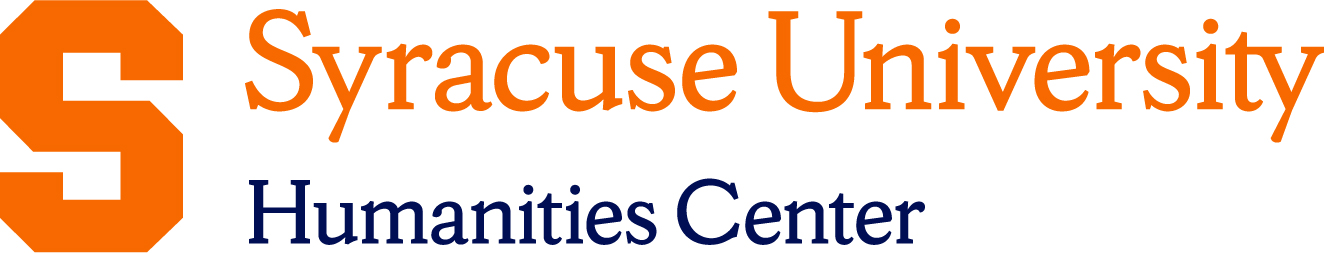 SYRACUSE SYMPOSIUM FACULTY FELLOW APPLICATIONCollege of Arts and SciencesNEW Deadline: Noon on October 13, 2023 for Spring 2025 FellowshipThe Syracuse Symposium Faculty Fellowship carries a one semester, 2-course reduction to complete a research or creative project that connects to the Syracuse Symposium theme (see next page). Fellows must be in residence during the spring semester and contribute to Humanities Center programming that engages faculty and graduate students from across the Humanities. The fellow will receive a research bourse of $2,500 at the beginning of the spring semester.
Eligibility: 

Full-time tenure-line faculty from humanities-related departments and programs in the College of Arts and Sciences may apply. (Faculty who have already held a Humanities Center Fellowship may not re-apply.)Requirements:
Faculty Fellows are expected to participate actively in Humanities Center research activities.The fellowship period is not defined as a “research leave,” according to the terms & conditions of faculty policy. Fellows must be in residence during the spring semester and continue to contribute service to their departments or programs. However, the fellowship may be combined with an official leave taken in the fall semester under the condition that the Fellow is in residence in the spring.Faculty applicants from the College of Arts and Sciences are required to provide a signed letter of support from their Chair on department letterhead. This confidential letter should be sent via separate email (as a .pdf attachment) to the Humanities Center: humcenter@syr.edu.Application Checklist:
____ Completed Applicant Information section (enclosed within this application)____ Project description (enclosed within this application)____ Current CV, sent as .pdf attachment to humcenter@syr.edu____ Signed confidential letter of support from Chair on department letterhead, sent separately as .pdf attachment to humcenter@syr.eduDeadline:

Application form (to include personal data and project statement) and supporting documents must be submitted to the Humanities Center by noon on Friday, October 13, 2023 emailed as attachments to humcenter@syr.edu. Awards will be determined by early December.Syracuse Symposium theme for 2024-2025: COMMUNITYConsider how you might frame your proposed Fellowship project in relationship to this theme...“COMMUNITY” entails making, building, and sustaining groups that converge around both disparate and shared goals and interests across time, place, culture, and circumstance. Community involves kinship, with creative, economic, political, environmental, religious, and cultural dimensions, and takes shape in various ways. Community can be: formed around regional or neighborhood boundaries; focused on identity and carving out space for belonging or advocacy; sparked by living memory or historical or cultural artefacts; evoked by sound, food, color, and scent; imagined via storytelling and the arts; tied to political blocs or alliances; or focused on coalition-building and organizing, ideally (but not always), for the common good. Depending on one’s social location in a community, it can be a closed, even insular dynamic, a freeing, open environment—or both. In addition to convergence, community also calls to mind dissolution—whether a community dwindles, having lived its course or faced demise, or whether it is forcibly dissolved by violence, disparities, or irreconcilable differences. Why and how do some communities thrive? Or disappear?
What social, philosophical, religious, cultural, or political ebbs and flows can be traced in different ideas about community over time?
How are we, individually and collectively, responsible for forming and transforming community? To whom, and what, are we accountable? What are the horizons by which we imagine community and also understand accountability—including environmental, philosophical, and generational or temporal horizons?1. APPLICANT INFORMATION

Name: Program or Department: Your professional title: Contact info:Email address:  Office phone number: Cell phone number: Date of last research leave or administrative leave of absence: 2. LETTER OF SUPPORTDepartment Chair: Please request a signed, confidential letter of recommendation / support on letterhead from your Department Chair.  Letters should be emailed separately via .pdf attachment to humcenter@syr.edu by Noon, Friday, October 13, 2023.  3. PROJECT INFORMATIONApplicant name: Project title: Project abstract (100-150 words):Project overview (no more than 2 pages, single-spaced): Provide an overview of the project; discuss its current stage and projected timeline to completion; discuss the project’s significance to and engagement with the humanities, specifically with regard to the Syracuse Symposium theme. 